Beste ouder(s) en kapoenen,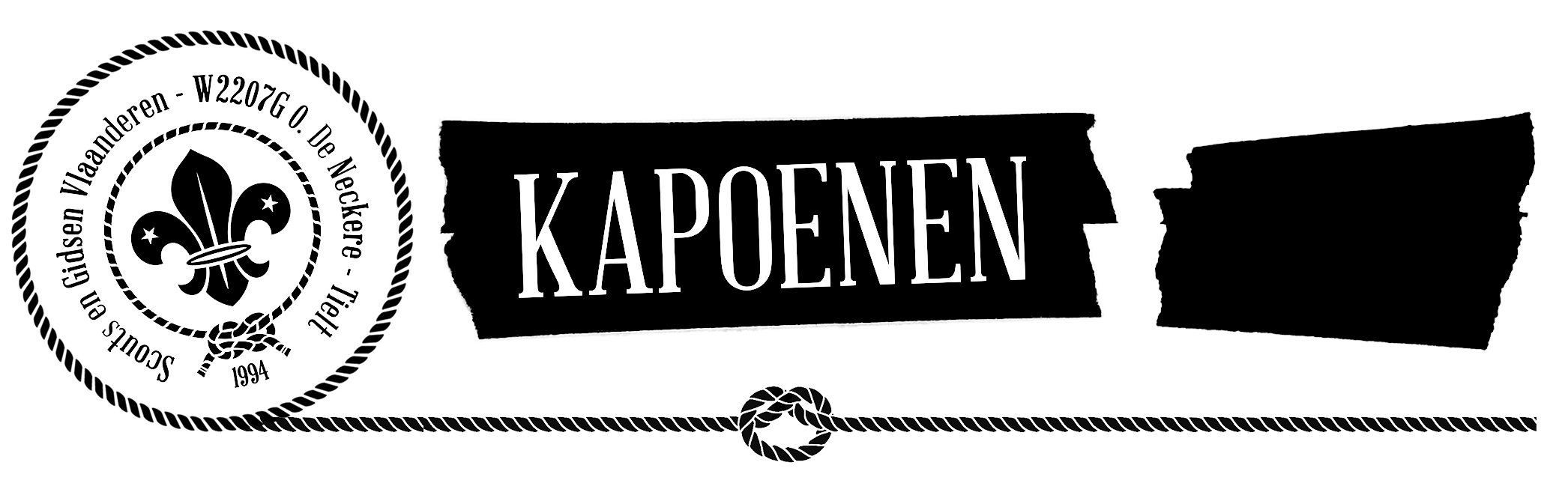 We naderen het einde van het scoutsjaar, maar niet getreurd! We hebben nog een kleine 3 maanden wekelijkse activiteiten die we jullie voorschotelen! In deze brief vinden jullie de data voor de activiteiten tot eind dit jaar.Graag willen we wel nog kort even volgende aandachtspunten benadrukken :Een ACTIVITEIT gaat door op zaterdagmiddag van 14u tot 17u op watewy. (tenzij anders vermeld op de brief)VERWITTIGEN graag VOOR vrijdagavond 20u via sms of e-mail. Gelieve dit echt wel (tijdig) te doen. Het is voor ons belangrijk te weten voor hoeveel leden wij een activiteit moeten organiseren.We verwachten jullie kapoentjes in het afgesproken UNIFORM: Korte broek/rok, sjaaltje en t-shirt.(Hemd is niet verplicht!) Extra kledij zoals jassen, leggings, sjaals, mutsen, enz… zijn uiteraard toegelaten!We willen ook nog eens uitdrukkelijk vragen om alles te NAAMTEKENEN.Belangrijke data:Weekend Kapoenen: 15-17 maartDaguitstap: 4 meiSpaghetti-avond Givers: 20 aprilGroepskamp: 9-14 juliZijn er nog zaken onduidelijk, zit je nog met vragen of bedenkingen, dan mag je de takleiding altijd contacteren.Een stevige scoutslinker,Babette, Nicolas, Hannes, Lucas, Michiel, Renée, Nicolas, Florence en JudithMAARTMAARTMAART02/0314-17uActiviteit09/0314-17uActiviteit15/03 – 17/0315/03 – 17/03WEEKEND!23/0314-17uActiviteit30/0314-17uActiviteitAPRILAPRILAPRIL06/0414-17uActiviteit13/04GEEN activiteit20/0414-17uActiviteit’s Avonds is er naar jaarlijkse gewoonte de spaghetti-avond van onze givers, allen daarheen!27/0414-17uActiviteitMEIMEIMEI04/059-17u30DAGUITSTAP! We gaan met de kapoenen naar zee! Meer info volgt nog.